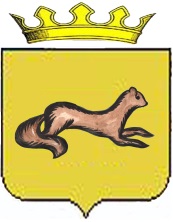 АДМИНИСТРАЦИЯ ОБОЯНСКОГО РАЙОНА КУРСКОЙ ОБЛАСТИПОСТАНОВЛЕНИЕот _26 декабря 2023г.____ № 593-паг. ОбояньОб утверждении документации об аукционе в электронной формеВ соответствии с Гражданским кодексом Российской Федерации, Земельным кодексом Российской Федерации, Федеральным законом от 06.10.2003 № 131-ФЗ «Об общих принципах организации местного самоуправления в Российской Федерации», Федеральным законом от 26.07.2006 № 135-ФЗ «О защите конкуренции», Федеральным законом от 25.10.2001 № 137-ФЗ «О введении в действие Земельного кодекса Российской Федерации», в целях совершенствования земельных отношений на территории Обоянского района Курской области, в целях совершенствования земельных отношений на территории Обоянского района Курской области, Администрация Обоянского района Курской области ПОСТАНОВЛЯЕТ:Утвердить прилагаемую документацию об аукционе в электронной форме на право заключения договоров аренды земельных участков, государственная собственность на которые не разграничена (приложение).Аукционной комиссии осуществить размещение извещения о проведении электронного аукциона на официальном сайте Российской Федерации для размещения информации о проведении торгов www.torgi.gov.ru, на официальном сайте муниципального образования «Обоянский район» Курской области в сети «Интернет» и выполнить иные процедуры, предусмотренные действующим законодательством.Контроль исполнения настоящего постановления возложить на и.о. Первого заместителя Главы Администрации Обоянского района          Э.В. Губанова.Настоящее постановление вступает в силу со дня его подписания.Глава Обоянского района                                                                                И. ГлущенкоПриложениек постановлению Администрации Обоянского района Курской областиот 26.12.2023 № 593-паДокументация об аукционе в электронной формена право заключения договоров аренды земельных участков, государственная собственность на которые не разграничена	Организатор аукциона – Администрация Обоянского района Курской области, ИНН 4616006857, ОГРН 1054619012458. Юридический адрес: 306230, Курская обл., Обоянский р-н, г. Обоянь,                        ул. Шмидта, д. 6;почтовый адрес: 306230, Курская обл., Обоянский р-н, г. Обоянь, ул. Шмидта, д. 6;электронная почта: oboyanraion@yandex.ruКонтактное лицо: Скрипин Николай Викторович, тел. 8(47141)2-36-09.	Аукцион проводится на основании постановления Администрации Обоянского района Курской области от __________ № ___ «О проведении электронного аукциона на право заключения договора аренды земельного участка».	Электронный аукцион назначается на 30.01.2024 в 10 час. 00 мин. на электронной площадке в информационно-телекоммуникационной сети «Интернет» по адресу: https://it2-auth.rts-tender.ru/  .	Отношения, возникающие между организатором аукциона и участниками открытого аукциона, регулируются Гражданским              кодексом Российской Федерации, Федеральным законом от 26.07.2006 №135-ФЗ «О защите конкуренции», Земельным кодексом РФ от 25.10.2001 №136-ФЗ и другими нормативными правовыми актами, регламентирующими земельно-правовые отношения.Официальным сайтом для размещения информации о проведении настоящего аукциона в соответствии с Постановлением Правительства Российской Федерации от 10.09.2012 г. № 909 «Об определении официального сайта Российской Федерации в информационно-телекоммуникационной сети «Интернет» для размещения информации о проведении торгов и внесении изменений в некоторые акты Правительства Российской Федерации» является сайт http://www.torgi.gov.ru (далее - официальный сайт).    Торги проводятся в форме электронного аукциона (открытого по составу участников по лотам №№ 1, 2, 6, 7, участниками аукциона по лотам №№ 3, 4, 5 могут являться только граждане, и открытого по форме подачи предложения о цене) на электронной площадке, находящейся в сети Интернет по адресу https://it2-auth.rts-tender.ru/.	Документация о торгах размещается на Интернет-сайте: https://it2-auth.rts-tender.ru/.Оператор электронной площадки (Оператор) – Общество с ограниченной ответственностью «РТС-тендер», ИНН 7710357167, КПП 773001001, ОГРН 1027739521666, местонахождение: 121151, г. Москва, наб. Тараса Шевченко, 23А, 25 этаж, помещение 1.1. Информация об аукционе1.1. Предметом настоящего аукциона на право заключения договора аренды земельных участков, государственная собственность на которые не разграничена, по 7 лотам, является размер ежегодной арендной платы, а именно:- Лот № 1 - земельный участок с кадастровым номером 46:16:090601:275, расположенный по адресу: Курская область, Обоянский район, Зоринский сельсовет, категория земель – земли сельскохозяйственного назначения, разрешенное использование – склад, общей площадью - 36654,0 кв.м.Существующие ограничения и обременения земельного участка:Сведения о частях земельного участка и обременениях:- на части земельного участка установлены ограничения прав на земельный участок, предусмотренные статьей 56 Земельного кодекса Российской Федерации. Зона санитарной охраны источников водоснабжения и водопроводов питьевого назначения, реестровый номер 46:16-6.257.Условия использования земельного участка:1. Использование земельного участка необходимо осуществлять с учетом соблюдения требований санитарных, градостроительных, пожарных и других действующих норм и правил в соответствии с законодательством РФ.2. Изменение вида разрешенного использования земельного участка не допускается.3. Работы по освоению земельного участка необходимо осуществлять с учетом обеспечения проходами, проездами земельных участков, находящихся в непосредственной близости.4. Передача прав и обязанностей по договору аренды земельного участка третьему лицу не допускается.5. Передача арендованного земельного участка в субаренду не допускается.В соответствии с Правилами землепользования и застройки муниципального образования «Зоринский сельсовет» Обоянского района Курской области, утвержденными решением комитета архитектуры и градостроительства Курской области от 12.12.2022 № 135 земельный участок расположен в территориальной зоне СХ2.Предельные (минимальные и (или) максимальные) размеры земельных участков и предельные параметры разрешенного строительства, реконструкции объектов капитального строительства:минимальный размер земельного участка – не устанавливается;максимальный размер земельного участка – не устанавливается;минимальные отступы от границ земельных участков в целях определения мест допустимого размещения зданий, строений, сооружений, за пределами которых запрещено строительство зданий, строений, сооружений – не устанавливаются; максимальный процент застройки в границах земельного участка, определяемый как отношение суммарной площади земельного участка, которая может быть застроена, ко всей площади земельного участка:максимальный процент застройки – не устанавливается;максимальное количество этажей надземной части зданий, строений, сооружений на территории земельных участков – не устанавливается;максимальная высота от уровня земли – не устанавливается.Технические условия подключения (технологическое присоединение):имеется техническая возможность подключения к сетям инженерно-технического обеспечения (к электрическим сетям). Условия и плата за подключение к сетям инженерно-технического обеспечения определяется на основании утвержденных тарифов, действующих на момент подключения.Электроснабжение: Филиал ПАО «Россети Центр» - «Курскэнерго» готов в установленном порядке осуществить технологическое присоединение земельного участка. Для осуществления технологического присоединения необходимо подать заявку на технологическое присоединение, оформленную в соответствии с требованиями действующего законодательства, и заключить договор об осуществлении технологического присоединения к электрическим сетям. Размер платы за технологическое присоединение к электрическим сетям в соответствии           с п. 17 «Правил технологического присоединения энергопримающих устройств потребителей электрической энергии, объектов по производству электрической энергии, а также объектов электросетевого хозяйства, принадлежащих сетевым организациям и иным лицам, к электрическим сетям» установлен, исходя из постановления Комитета по тарифам и ценам Курской области от 28.11.2022 № 85 «Об утверждении платы за технологическое присоединение энергопринимающих устройств потребителей к электрическим сетям ПАО «Россети Центр» (филиал «Курскэнерго»). Размер платы за технологическое присоединение зависит от величины максимальной мощности и категории надежности электроснабжения, которые указываются в заявке на технологическое присоединение.Водоснабжение: АО «Курскоблводоканал» сообщает следующее:Свободная мощность и техническая возможность для подключения к системе центрального водоснабжения и водоотведения отсутствует.Для обеспечения технологического присоединения указанного выше объекта капитального строительства и получения технических условий следует обратится в АО «Курскоблводоканал» с заявлением установленной формы и приложением комплекта документов. Плата за технологическое присоединение будет рассчитываться индивидуально согласно законодательству РФ.Срок действия технических условий не менее 3-х лет.Газоснабжение: Филиал АО «Газпром газораспределение Курск» в              г. Судже сообщает, что техническая возможность подключения (технологического присоединения) объекта к сети газораспределения Обоянского района Курской области отсутствует, в связи с ограниченной пропускной способностью, технологически связанной сетью газораспределения газораспределительной станции ГРС Обоянь, входящей в газотранспортную систему ООО «Газпром трансгаз Москва».- Лот № 2 - земельный участок с кадастровым номером 46:16:090601:274, расположенный по адресу: Курская область, Обоянский район, Зоринский сельсовет, категория земель – земли сельскохозяйственного назначения, разрешенное использование – склад, общей площадью - 25544,0 кв.м.Существующие ограничения и обременения земельного участка:Сведения о частях земельного участка и обременениях:- на части земельного участка установлены ограничения прав на земельный участок, предусмотренные статьей 56 Земельного кодекса Российской Федерации. Зона санитарной охраны источников водоснабжения и водопроводов питьевого назначения, реестровый номер 46:16-6.257.Условия использования земельного участка:1. Использование земельного участка необходимо осуществлять с учетом соблюдения требований санитарных, градостроительных, пожарных и других действующих норм и правил в соответствии с законодательством РФ.2. Изменение вида разрешенного использования земельного участка не допускается.3. Работы по освоению земельного участка необходимо осуществлять с учетом обеспечения проходами, проездами земельных участков, находящихся в непосредственной близости.4. Передача прав и обязанностей по договору аренды земельного участка третьему лицу не допускается.5. Передача арендованного земельного участка в субаренду не допускается.В соответствии с Правилами землепользования и застройки муниципального образования «Зоринский сельсовет» Обоянского района Курской области, утвержденными решением комитета архитектуры и градостроительства Курской области от 12.12.2022 № 135 земельный участок расположен в территориальной зоне СХ2.Предельные (минимальные и (или) максимальные) размеры земельных участков и предельные параметры разрешенного строительства, реконструкции объектов капитального строительства:минимальный размер земельного участка – не устанавливается;максимальный размер земельного участка – не устанавливается;минимальные отступы от границ земельных участков в целях определения мест допустимого размещения зданий, строений, сооружений, за пределами которых запрещено строительство зданий, строений, сооружений – не устанавливаются; максимальный процент застройки в границах земельного участка, определяемый как отношение суммарной площади земельного участка, которая может быть застроена, ко всей площади земельного участка:максимальный процент застройки – не устанавливается;максимальное количество этажей надземной части зданий, строений, сооружений на территории земельных участков – не устанавливается;максимальная высота от уровня земли – не устанавливается.Технические условия подключения (технологическое присоединение):имеется техническая возможность подключения к сетям инженерно-технического обеспечения (к электрическим сетям). Условия и плата за подключение к сетям инженерно-технического обеспечения определяется на основании утвержденных тарифов, действующих на момент подключения.Электроснабжение: Филиал ПАО «Россети Центр» - «Курскэнерго» готов в установленном порядке осуществить технологическое присоединение земельного участка. Для осуществления технологического присоединения необходимо подать заявку на технологическое присоединение, оформленную в соответствии с требованиями действующего законодательства, и заключить договор об осуществлении технологического присоединения к электрическим сетям. Размер платы за технологическое присоединение к электрическим сетям в соответствии           с п. 17 «Правил технологического присоединения энергопримающих устройств потребителей электрической энергии, объектов по производству электрической энергии, а также объектов электросетевого хозяйства, принадлежащих сетевым организациям и иным лицам, к электрическим сетям» установлен, исходя из постановления Комитета по тарифам и ценам Курской области от 28.11.2022 № 85 «Об утверждении платы за технологическое присоединение энергопринимающих устройств потребителей к электрическим сетям ПАО «Россети Центр» (филиал «Курскэнерго»). Размер платы за технологическое присоединение зависит от величины максимальной мощности и категории надежности электроснабжения, которые указываются в заявке на технологическое присоединение.Водоснабжение: АО «Курскоблводоканал» сообщает следующее:Свободная мощность и техническая возможность для подключения к системе центрального водоснабжения и водоотведения отсутствует.Для обеспечения технологического присоединения указанного выше объекта капитального строительства и получения технических условий следует обратится в АО «Курскоблводоканал» с заявлением установленной формы и приложением комплекта документов. Плата за технологическое присоединение будет рассчитываться индивидуально согласно законодательству РФ.Срок действия технических условий не менее 3-х лет.Газоснабжение: Филиал АО «Газпром газораспределение Курск» в              г. Судже сообщает, что техническая возможность подключения (технологического присоединения) объекта к сети газораспределения Обоянского района Курской области отсутствует, в связи с ограниченной пропускной способностью, технологически связанной сетью газораспределения газораспределительной станции ГРС Обоянь, входящей в газотранспортную систему ООО «Газпром трансгаз Москва».- Лот № 3 - земельный участок с кадастровым номером 46:16:020201:715, расположенный по адресу: Курская область, Обоянский район, с. Нижнее Солотино, ул. Заплатино, категория земель – земли населенных пунктов, разрешенное использование – для ведения личного подсобного хозяйства (приусадебный земельный участок), общей площадью - 3350,0 кв.м.Существующие ограничения и обременения земельного участка:На земельном участке ограничение (обременение) не зарегистрировано.Условия использования земельного участка:1. Использование земельного участка необходимо осуществлять с учетом соблюдения требований санитарных, градостроительных, пожарных и других действующих норм и правил в соответствии с законодательством РФ.2. Изменение вида разрешенного использования земельного участка не допускается.3. Работы по освоению земельного участка необходимо осуществлять с учетом обеспечения проходами, проездами земельных участков, находящихся в непосредственной близости.4. Передача прав и обязанностей по договору аренды земельного участка третьему лицу не допускается.5. Передача арендованного земельного участка в субаренду не допускается.В соответствии с Правилами землепользования и застройки муниципального образования «Афанасьевский сельсовет» Обоянского района Курской области, утвержденными решением Представительного Собрания Обоянского района Курской области от 11.08.2020 № 10/53-IV земельный участок расположен в территориальной зоне Ж1 – зона малоэтажной жилой застройки.Предельные (минимальные и (или) максимальные) размеры земельных участков и предельные параметры разрешенного строительства, реконструкции объектов капитального строительства:- минимальный размер земельного участка – не устанавливается;- максимальный размер земельного участка – 5000 квадратных метров;- отступ от красной линии до линии регулирования застройки при новом строительстве составляет - . В сложившейся застройке линию регулирования застройки допускается совмещать с красной линией;- минимальное расстояние от границ участка до основного строения - ; хозяйственных и прочих строений - ; отдельно стоящего гаража - ; выгребной ямы, дворовой уборной, площадки для хранения ТБО, компостной ямы - .; - максимальный процент застройки – 50%;- максимальное количество этажей надземной части зданий, строений, сооружений на территории земельных участков - 4 этажа;- максимальная высота от уровня земли: - до верха плоской кровли - не более ; - до конька скатной кровли - не более ;- для всех вспомогательных строений высота от уровня земли до верха плоской кровли не более , до конька скатной кровли - не более .Технические условия подключения (технологическое присоединение):имеется техническая возможность подключения к сетям инженерно-технического обеспечения (к электрическим сетям). Условия и плата за подключение к сетям инженерно-технического обеспечения определяется на основании утвержденных тарифов, действующих на момент подключения.Электроснабжение: Филиал ПАО «Россети Центр» - «Курскэнерго» готов в установленном порядке осуществить технологическое присоединение земельного участка. Для осуществления технологического присоединения необходимо подать заявку на технологическое присоединение, оформленную в соответствии с требованиями действующего законодательства, и заключить договор об осуществлении технологического присоединения к электрическим сетям. Размер платы за технологическое присоединение к электрическим сетям в соответствии           с п. 17 «Правил технологического присоединения энергопримающих устройств потребителей электрической энергии, объектов по производству электрической энергии, а также объектов электросетевого хозяйства, принадлежащих сетевым организациям и иным лицам, к электрическим сетям» установлен, исходя из постановления Комитета по тарифам и ценам Курской области от 28.11.2022 № 85 «Об утверждении платы за технологическое присоединение энергопринимающих устройств потребителей к электрическим сетям ПАО «Россети Центр» (филиал «Курскэнерго»). Размер платы за технологическое присоединение зависит от величины максимальной мощности и категории надежности электроснабжения, которые указываются в заявке на технологическое присоединение.Водоснабжение: АО «Курскоблводоканал» сообщает следующее:Свободная мощность и техническая возможность для подключения к системе центрального водоснабжения и водоотведения отсутствует.Для обеспечения технологического присоединения указанного выше объекта капитального строительства и получения технических условий следует обратится в АО «Курскоблводоканал» с заявлением установленной формы и приложением комплекта документов. Плата за технологическое присоединение будет рассчитываться индивидуально согласно законодательству РФ.Срок действия технических условий не менее 3-х лет.Газоснабжение: Филиал АО «Газпром газораспределение Курск» в              г. Судже сообщает, что техническая возможность подключения (технологического присоединения) объекта к сети газораспределения Обоянского района Курской области отсутствует, в связи с ограниченной пропускной способностью, технологически связанной сетью газораспределения газораспределительной станции ГРС Обоянь, входящей в газотранспортную систему ООО «Газпром трансгаз Москва».- Лот № 4 - земельный участок с кадастровым номером 46:16:080201:8, расположенный по адресу: Курская область, Обоянский район, Рыбино-Будский сельсовет, х. Лыков, категория земель – земли населенных пунктов, разрешенное использование – для индивидуального жилищного строительства, общей площадью - 5000,0 кв.м.Существующие ограничения и обременения земельного участка:На земельном участке ограничение (обременение) не зарегистрировано.Условия использования земельного участка:1. Использование земельного участка необходимо осуществлять с учетом соблюдения требований санитарных, градостроительных, пожарных и других действующих норм и правил в соответствии с законодательством РФ.2. Изменение вида разрешенного использования земельного участка не допускается.3. Работы по освоению земельного участка необходимо осуществлять с учетом обеспечения проходами, проездами земельных участков, находящихся в непосредственной близости.4. Передача прав и обязанностей по договору аренды земельного участка третьему лицу не допускается.5. Передача арендованного земельного участка в субаренду не допускается.В соответствии с Правилами землепользования и застройки муниципального образования «Рыбино-Будский сельсовет» Обоянского района Курской области, утвержденными решением Представительного Собрания Обоянского района Курской области от 11.08.2020 № 10/53-IV земельный участок расположен в территориальной зоне Ж1 – зона малоэтажной жилой застройки.Предельные (минимальные и (или) максимальные) размеры земельных участков и предельные параметры разрешенного строительства, реконструкции объектов капитального строительства:- минимальный размер земельного участка – не устанавливается;- максимальный размер земельного участка – 5000 квадратных метров;- отступ от красной линии до линии регулирования застройки при новом строительстве составляет - . В сложившейся застройке линию регулирования застройки допускается совмещать с красной линией;- минимальное расстояние от границ участка до основного строения - ; хозяйственных и прочих строений - ; отдельно стоящего гаража - ; выгребной ямы, дворовой уборной, площадки для хранения ТБО, компостной ямы - .; - максимальный процент застройки – 50%;- максимальное количество этажей надземной части зданий, строений, сооружений на территории земельных участков - 4 этажа;- максимальная высота от уровня земли: - до верха плоской кровли - не более ; - до конька скатной кровли - не более ;- для всех вспомогательных строений высота от уровня земли до верха плоской кровли не более , до конька скатной кровли - не более .Технические условия подключения (технологическое присоединение):имеется техническая возможность подключения к сетям инженерно-технического обеспечения (к электрическим сетям, к сетям газораспределения). Условия и плата за подключение к сетям инженерно-технического обеспечения определяется на основании утвержденных тарифов, действующих на момент подключения.Электроснабжение: Филиал ПАО «Россети Центр» - «Курскэнерго» готов в установленном порядке осуществить технологическое присоединение земельного участка. Для осуществления технологического присоединения необходимо подать заявку на технологическое присоединение, оформленную в соответствии с требованиями действующего законодательства, и заключить договор об осуществлении технологического присоединения к электрическим сетям. Размер платы за технологическое присоединение к электрическим сетям в соответствии           с п. 17 «Правил технологического присоединения энергопримающих устройств потребителей электрической энергии, объектов по производству электрической энергии, а также объектов электросетевого хозяйства, принадлежащих сетевым организациям и иным лицам, к электрическим сетям» установлен, исходя из постановления Комитета по тарифам и ценам Курской области от 28.11.2022 № 85 «Об утверждении платы за технологическое присоединение энергопринимающих устройств потребителей к электрическим сетям ПАО «Россети Центр» (филиал «Курскэнерго»). Размер платы за технологическое присоединение зависит от величины максимальной мощности и категории надежности электроснабжения, которые указываются в заявке на технологическое присоединение.Водоснабжение: АО «Курскоблводоканал» сообщает следующее:Свободная мощность и техническая возможность для подключения к системе центрального водоснабжения и водоотведения отсутствует.Для обеспечения технологического присоединения указанного выше объекта капитального строительства и получения технических условий следует обратится в АО «Курскоблводоканал» с заявлением установленной формы и приложением комплекта документов. Плата за технологическое присоединение будет рассчитываться индивидуально согласно законодательству РФ.Срок действия технических условий не менее 3-х лет.Газоснабжение: согласно представленной информации филиала АО «Газпром газораспределение Курск» в г. Судже о возможности подключения (технологического присоединения) объектов капитального строительства к сетям газораспределения.Максимальная нагрузка в возможных точках подключения (технологического присоединения) к сетям газораспределения: 5 м3/час. - Лот № 5 - земельный участок с кадастровым номером 46:16:080201:9, расположенный по адресу: Курская область, Обоянский район, Рыбино-Будский сельсовет, х. Лыков, категория земель – земли населенных пунктов, разрешенное использование – для индивидуального жилищного строительства, общей площадью - 5000,0 кв.м.Существующие ограничения и обременения земельного участка:На земельном участке ограничение (обременение) не зарегистрировано.Условия использования земельного участка:1. Использование земельного участка необходимо осуществлять с учетом соблюдения требований санитарных, градостроительных, пожарных и других действующих норм и правил в соответствии с законодательством РФ.2. Изменение вида разрешенного использования земельного участка не допускается.3. Работы по освоению земельного участка необходимо осуществлять с учетом обеспечения проходами, проездами земельных участков, находящихся в непосредственной близости.4. Передача прав и обязанностей по договору аренды земельного участка третьему лицу не допускается.5. Передача арендованного земельного участка в субаренду не допускается.В соответствии с Правилами землепользования и застройки муниципального образования «Рыбино-Будский сельсовет» Обоянского района Курской области, утвержденными решением Представительного Собрания Обоянского района Курской области от 11.08.2020 № 10/53-IV земельный участок расположен в территориальной зоне Ж1 – зона малоэтажной жилой застройки.Предельные (минимальные и (или) максимальные) размеры земельных участков и предельные параметры разрешенного строительства, реконструкции объектов капитального строительства:- минимальный размер земельного участка – не устанавливается;- максимальный размер земельного участка – 5000 квадратных метров;- отступ от красной линии до линии регулирования застройки при новом строительстве составляет - . В сложившейся застройке линию регулирования застройки допускается совмещать с красной линией;- минимальное расстояние от границ участка до основного строения - ; хозяйственных и прочих строений - ; отдельно стоящего гаража - ; выгребной ямы, дворовой уборной, площадки для хранения ТБО, компостной ямы - .; - максимальный процент застройки – 50%;- максимальное количество этажей надземной части зданий, строений, сооружений на территории земельных участков - 4 этажа;- максимальная высота от уровня земли: - до верха плоской кровли - не более ; - до конька скатной кровли - не более ;- для всех вспомогательных строений высота от уровня земли до верха плоской кровли не более , до конька скатной кровли - не более .Технические условия подключения (технологическое присоединение):имеется техническая возможность подключения к сетям инженерно-технического обеспечения (к электрическим сетям, к сетям газораспределения). Условия и плата за подключение к сетям инженерно-технического обеспечения определяется на основании утвержденных тарифов, действующих на момент подключения.Электроснабжение: Филиал ПАО «Россети Центр» - «Курскэнерго» готов в установленном порядке осуществить технологическое присоединение земельного участка. Для осуществления технологического присоединения необходимо подать заявку на технологическое присоединение, оформленную в соответствии с требованиями действующего законодательства, и заключить договор об осуществлении технологического присоединения к электрическим сетям. Размер платы за технологическое присоединение к электрическим сетям в соответствии           с п. 17 «Правил технологического присоединения энергопримающих устройств потребителей электрической энергии, объектов по производству электрической энергии, а также объектов электросетевого хозяйства, принадлежащих сетевым организациям и иным лицам, к электрическим сетям» установлен, исходя из постановления Комитета по тарифам и ценам Курской области от 28.11.2022 № 85 «Об утверждении платы за технологическое присоединение энергопринимающих устройств потребителей к электрическим сетям ПАО «Россети Центр» (филиал «Курскэнерго»). Размер платы за технологическое присоединение зависит от величины максимальной мощности и категории надежности электроснабжения, которые указываются в заявке на технологическое присоединение.Водоснабжение: АО «Курскоблводоканал» сообщает следующее:Свободная мощность и техническая возможность для подключения к системе центрального водоснабжения и водоотведения отсутствует.Для обеспечения технологического присоединения указанного выше объекта капитального строительства и получения технических условий следует обратится в АО «Курскоблводоканал» с заявлением установленной формы и приложением комплекта документов. Плата за технологическое присоединение будет рассчитываться индивидуально согласно законодательству РФ.Срок действия технических условий не менее 3-х лет.Газоснабжение: согласно представленной информации филиала АО «Газпром газораспределение Курск» в г. Судже о возможности подключения (технологического присоединения) объектов капитального строительства к сетям газораспределения.Максимальная нагрузка в возможных точках подключения (технологического присоединения) к сетям газораспределения: 5 м3/час. - Лот № 6 - земельный участок с кадастровым номером 46:16:060505:159, расположенный по адресу: Курская область, Обоянский район, Быкановский сельсовет, категория земель – земли сельскохозяйственного назначения, разрешенное использование – хранение и переработка сельскохозяйственной продукции, общей площадью - 21193,0 кв.м.Существующие ограничения и обременения земельного участка:На земельном участке ограничение (обременение) не зарегистрировано.Условия использования земельного участка:1. Использование земельного участка необходимо осуществлять с учетом соблюдения требований санитарных, градостроительных, пожарных и других действующих норм и правил в соответствии с законодательством РФ.2. Изменение вида разрешенного использования земельного участка не допускается.3. Работы по освоению земельного участка необходимо осуществлять с учетом обеспечения проходами, проездами земельных участков, находящихся в непосредственной близости.4. Передача прав и обязанностей по договору аренды земельного участка третьему лицу не допускается.5. Передача арендованного земельного участка в субаренду не допускается.В соответствии с Правилами землепользования и застройки муниципального образования «Быкановский сельсовет» Обоянского района Курской области, утвержденными решением Представительного Собрания Обоянского района Курской области от 11.08.2020 № 10/53-IV земельный участок расположен в территориальной зоне СХ2.Предельные (минимальные и (или) максимальные) размеры земельных участков и предельные параметры разрешенного строительства, реконструкции объектов капитального строительства:минимальный размер земельного участка – 100 квадратных метров;максимальный размер земельного участка – не устанавливается;отступ от красной линии до линии регулирования застройки при новом строительстве составляет - . В сложившейся застройке линию регулирования застройки допускается совмещать с красной линией;минимальное расстояние от границ участка до основного строения - ; хозяйственных и прочих строений - ; отдельно стоящего гаража - ; выгребной ямы, дворовой уборной, площадки для хранения ТБО, компостной ямы - .; максимальный процент застройки в границах земельного участка, определяемый как отношение суммарной площади земельного участка, которая может быть застроена, ко всей площади земельного участка:- максимальный процент застройки – 50%;максимальное количество этажей надземной части зданий, строений, сооружений на территории земельных участков - 3 этажа;максимальная высота от уровня земли: - до верха плоской кровли - не более ; - до конька скатной кровли - не более ;- для всех вспомогательных строений высота от уровня земли до верха плоской кровли не более , до конька скатной кровли - не более .Технические условия подключения (технологическое присоединение):имеется техническая возможность подключения к сетям инженерно-технического обеспечения (к электрическим сетям). Условия и плата за подключение к сетям инженерно-технического обеспечения определяется на основании утвержденных тарифов, действующих на момент подключения.Электроснабжение: Филиал ПАО «Россети Центр» - «Курскэнерго» готов в установленном порядке осуществить технологическое присоединение земельного участка. Для осуществления технологического присоединения необходимо подать заявку на технологическое присоединение, оформленную в соответствии с требованиями действующего законодательства, и заключить договор об осуществлении технологического присоединения к электрическим сетям. Размер платы за технологическое присоединение к электрическим сетям в соответствии           с п. 17 «Правил технологического присоединения энергопримающих устройств потребителей электрической энергии, объектов по производству электрической энергии, а также объектов электросетевого хозяйства, принадлежащих сетевым организациям и иным лицам, к электрическим сетям» установлен, исходя из постановления Комитета по тарифам и ценам Курской области от 28.11.2022 № 85 «Об утверждении платы за технологическое присоединение энергопринимающих устройств потребителей к электрическим сетям ПАО «Россети Центр» (филиал «Курскэнерго»). Размер платы за технологическое присоединение зависит от величины максимальной мощности и категории надежности электроснабжения, которые указываются в заявке на технологическое присоединение.Водоснабжение: АО «Курскоблводоканал» сообщает следующее:Свободная мощность и техническая возможность для подключения к системе центрального водоснабжения и водоотведения отсутствует.Для обеспечения технологического присоединения указанного выше объекта капитального строительства и получения технических условий следует обратится в АО «Курскоблводоканал» с заявлением установленной формы и приложением комплекта документов. Плата за технологическое присоединение будет рассчитываться индивидуально согласно законодательству РФ.Срок действия технических условий не менее 3-х лет.Газоснабжение: Филиал АО «Газпром газораспределение Курск» в              г. Судже сообщает, что техническая возможность подключения (технологического присоединения) объекта к сети газораспределения Обоянского района Курской области отсутствует, в связи с ограниченной пропускной способностью, технологически связанной сетью газораспределения газораспределительной станции ГРС Обоянь, входящей в газотранспортную систему ООО «Газпром трансгаз Москва».- лот № 7 - земельный участок с кадастровым номером 46:16:000000:993, расположенный по адресу: Курская область, Обоянский район, Рудавский сельсовет, с. Рудавец, категория земель – земли населенных пунктов, разрешенное использование – растениеводство, общей площадью - 10563,0 кв.м.Существующие ограничения и обременения земельного участка:Сведения о частях земельного участка и обременениях:- на части земельного участка установлены ограничения прав на земельный участок, предусмотренные статьями 56 Земельного кодекса Российской Федерации. Охранная зона инженерных коммуникаций, наименование: охранная зона ВЛ-10кВ № 4127 ПС «Обоянь», реестровый номер 46:16-6.41.Условия использования земельного участка:1. Использование земельного участка необходимо осуществлять в соответствии с видом разрешенного использования – растениеводство, для целей, не связанных со строительством.1.2. Начальная цена предмета аукциона установлена согласно отчету об оценке рыночной стоимости, составленному независимым оценщиком, и составляет:- лот № 1 – 24 512,00 (двадцать четыре тысячи пятьсот двенадцать) рублей 00 копеек в год;- лот № 2 – 17 082,00 (семнадцать тысяч восемьдесят два) рубля              00 копеек в год;- лот № 3 – 7 755,00 (семь тысяч семьсот пятьдесят пять) рублей              00 копеек в год;- лот № 4 – 9 636,00 (девять тысяч шестьсот тридцать шесть) рублей              00 копеек в год;- лот № 5 – 9 636,00 (девять тысяч шестьсот тридцать шесть) рублей              00 копеек в год;- лот № 6 – 19 288,00 (девятнадцать тысяч двести восемьдесят восемь) рублей 00 копеек в год;- лот № 7 – 8 812,00 (восемь тысяч восемьсот двенадцать) рублей 00 копеек в год.1.3. Шаг аукциона - 3% от начальной цены предмета аукциона и составляет: - лот № 1 – 735,36 (семьсот тридцать пять) рублей 36 копеек;- лот № 2 – 512,46 (пятьсот двенадцать) рублей 46 копеек;- лот № 3 – 232,65 (двести тридцать два) рубля 65 копеек;- лот № 4 – 289,08 (двести восемьдесят девять) рублей 08 копеек;- лот № 5 – 289,08 (двести восемьдесят девять) рублей 08 копеек;- лот № 6 – 578,64 (пятьсот семьдесят восемь) рублей 64 копейки;- лот № 7 – 264,36 (двести шестьдесят четыре) рубля 36 копеек.1.4. Размер задатка - 50% от начальной цены предмета аукциона и составляет:- лот № 1 – 12 256,00 (двенадцать тысяч двести пятьдесят                     шесть) рублей 00 копеек;- лот № 2 – 8541,00 (восемь тысяч пятьсот сорок один) рубль                      00 копеек;- лот № 3 – 3 877,50 (три тысячи восемьсот семьдесят семь) рублей               50 копеек;- лот № 4 – 4 818,00 (четыре тысячи восемьсот восемнадцать) рублей 00 копеек;- лот № 5 – 4 818,00 (четыре тысячи восемьсот восемнадцать) рублей 00 копеек;- лот № 6 – 9 644,00 (девять тысяч шестьсот сорок четыре) рублей 00 копеек;- лот № 7 – 4 406,00 (четыре тысячи четыреста шесть) рублей 00 копеек.1.5. Срок действия договора аренды:  по лотам №№1, 2, 6, 7 –                           10 (десять) лет, по лотам №№ 3, 4, 5 – 20 (двадцать) лет, с момента его заключения.1.6. Обеспечение участия в аукционе.Заявитель обеспечивает поступление задатка на счет, открытый на электронной торговой площадке, не позднее даты рассмотрения заявок участников.Извещение о проведении электронного аукциона и условиях его проведения являются условиями публичной оферты в соответствии со статьей 437 Гражданского кодекса Российской Федерации. Подача документов на участие в аукционе и перечисление задатка являются акцептом такой оферты. Платежи по перечислению задатка для участия в торгах и порядок возврата задатка осуществляются в соответствии с Регламентом электронной площадки (https://www.rts-tender.ru/Portals/0/Files/library/docs/reglament-property-sales-03112023.pdf). При подаче заявки на участие в аукционе в соответствии с требованиями документации об аукционе, соглашение о задатке считается совершенным в письменной форме.Задаток для участия в аукционе служит обеспечением исполнения обязательства победителя аукциона по заключению договора аренды земельного участка.Размер задатка, указаны в настоящей документации об аукционе.Сумма задатка НДС не облагается. Задаток, внесенный лицом, признанным победителем аукциона, иным лицом, с которым заключается договор аренды земельного участка, засчитывается в счет исполнения обязательств по договору.При уклонении или отказе победителя аукциона (единственного участника) от заключения в установленный срок договора, победитель аукциона (единственный участник) утрачивают право на заключение указанного договора, задаток не возвращается.Задаток возвращается электронной площадкой Заявителям/Участникам аукциона в следующем порядке:- отозвавшим заявки до дня окончания срока приема заявок на участие в аукционе - в течение 3 (трех) рабочих дней со дня поступления уведомления об отзыве заявки;- отозвавшим заявки позднее даты окончания срока приема заявок на участие в аукционе - в течение 3 (трех) рабочих дней со дня подписания протокола о результатах аукциона;- не допущенным к участию в аукционе - в течение 3 (трех) рабочих дней со дня оформления протокола рассмотрения заявок;- участвовавшим в аукционе, но не ставшим победителями - в течение               3 (трех) рабочих дней со дня подписания протокола о результатах аукциона.1.7.  Порядок получения разъяснений аукционной документации, ознакомления с условиями договора арендыЗаявитель вправе обратиться за разъяснением положений настоящей аукционной документации к организатору торгов. Запрос разъяснений подается по месту нахождения Администрации Обоянского района Курской области, либо по адресу электронной площадки https://www.rts-tender.ru /.Проведение осмотра земельного участка, выставленного на аукцион, осуществляется в рабочие дни с 9.00 до 15.00 час., по предварительной договоренности, контактное лицо – Скрипин Николай Викторович, тел. 8(47141)2-36-09.   1.18. Внесение изменений в извещение и документацию об аукционе.   1.18.1. Организатор аукциона вправе принять решение о внесении изменений в извещение о проведении аукциона или документацию об аукционе не позднее чем за 5 (Пять) дней до даты окончания срока подачи заявок на участие в аукционе.При этом срок подачи заявок на участие в аукционе должен быть продлен таким образом, чтобы с даты размещения информации о внесенных изменениях в извещение и (или) документацию об аукционе до даты окончания срока подачи заявок на участие в аукционе составлял не менее 15 (Пятнадцати) дней.1.18.2. Сообщение о внесении изменений в извещение о проведении аукциона или документацию об аукционе размещается на Официальных сайтах торгов.1.18.3. Организатор аукциона не несет ответственность в случае, если Заявитель не ознакомился с изменениями, внесенными в извещение и (или) документацию об аукционе, размещенными надлежащим образом на Официальных сайтах торгов.1.19. Отказ от проведения аукциона.Принятие решения об отказе в проведении аукциона возможно в случае выявления обстоятельств, предусмотренных п. 8 ст. 39.11 Земельного кодекса Российской Федерации.Извещение об отказе в проведении аукциона размещается на Официальных сайтах торгов в течение трех дней со дня принятия данного решения. Организатор аукциона в течение трех дней со дня принятия решения об отказе в проведении аукциона обязан известить участников аукциона об отказе в проведении аукциона и возвратить его участникам внесенные задатки.2. Сроки, время подачи заявок и проведения аукциона.При исчислении сроков, указанных в настоящем информационном сообщении, принимается время сервера электронной торговой площадки – московское. Прием заявок осуществляется через оператора электронной площадки https://www.rts-tender.ru/.Дата начала приема заявок – 27.12.2023 с 12-00 ч.Дата окончания приема заявок -24.01.2024 г. в 15-00 час.Дата рассмотрения заявок и документов претендентов, определения участников аукциона 25.01.2024 в 15-00 час.Дата и время аукциона 30.01.2024 в 10-00 час.        Подведение итогов аукциона: Процедура аукциона считается завершенной с момента подписания Организатором торгов протокола о результатах аукциона.Организатор аукциона вправе отказаться от проведения аукциона за пять дней до даты окончания срока подачи заявок на участие в аукционе, а именно до «18» января .3. Форма заявки на участие в аукционе, требования к содержанию, форме и составу заявки на участие в аукционе.Форма заявки на участие в торгах: приложение 1 к документации об аукционе.Заявка на участие в аукционе подается в письменной форме (в форме сканированного документа) или в форме электронного документа.Заявка на участие в аукционе должна содержать:1) сведения и документы о заявителе, подавшем такую заявку:а) фирменное наименование (наименование), сведения об организационно-правовой форме, о месте нахождения, почтовый адрес (для юридического лица), фамилия, имя, отчество, паспортные данные, сведения о месте жительства (для физического лица), номер контактного телефона;б) полученную не ранее чем за шесть месяцев до даты размещения на официальном сайте торгов извещения о проведении аукциона выписку из единого государственного реестра юридических лиц или нотариально заверенную копию такой выписки (для юридических лиц), полученную не ранее чем за шесть месяцев до даты размещения на официальном сайте торгов извещения о проведении аукциона выписку из единого государственного а индивидуальных предпринимателей или нотариально заверенную копию такой выписки (для индивидуальных предпринимателей), копии документов, удостоверяющих личность (для иных физических лиц), надлежащим образом заверенный перевод на русский язык документов о государственной регистрации юридического лица или физического лица в качестве индивидуального предпринимателя в соответствии с законодательством соответствующего государства (для иностранных лиц), полученные не ранее чем за шесть месяцев до даты размещения на официальном сайте торгов извещения о проведении аукциона;в) документ, подтверждающий полномочия лица на осуществление действий от имени заявителя - юридического лица (копия решения о назначении или об избрании либо приказа о назначении физического лица на должность, в соответствии с которым такое физическое лицо обладает правом действовать от имени заявителя без доверенности (далее - руководитель). В случае если от имени заявителя действует иное лицо, заявка на участие в аукционе должна содержать также доверенность на осуществление действий от имени заявителя, заверенную печатью заявителя и подписанную руководителем заявителя (для юридических лиц) или уполномоченным этим руководителем лицом, либо нотариально заверенную копию такой доверенности. В случае если указанная доверенность подписана лицом, уполномоченным руководителем заявителя, заявка на участие в аукционе должна содержать также документ, подтверждающий полномочия такого лица;г) копии учредительных документов заявителя (для юридических лиц);д) решение об одобрении или о совершении крупной сделки либо копия такого решения в случае, если требование о необходимости наличия такого решения для совершения крупной сделки установлено законодательством Российской Федерации, учредительными документами юридического лица и если для заявителя заключение договора, внесение задатка или обеспечение исполнения договора являются крупной сделкой;е) заявление об отсутствии решения о ликвидации заявителя - юридического лица, об отсутствии решения арбитражного суда о признании заявителя - юридического лица, индивидуального предпринимателя банкротом и об открытии конкурсного производства, об отсутствии решения о приостановлении деятельности заявителя в порядке, предусмотренном Кодексом Российской Федерации об административных правонарушениях;2) документы или копии документов, подтверждающие внесение задатка, в случае если в документации об аукционе содержится требование о внесении задатка (платежное поручение, подтверждающее перечисление задатка).Заявитель вправе подать одну заявку в отношении предмета аукциона (лота).4. Исчерпывающий перечень документов, необходимых для участия в торгах, подаваемых путем прикрепления их электронных образов в личном кабинете на электронной площадке, требования к их оформлению:- заявка на участие в аукционе по установленной в извещении о проведении аукциона форме с указанием банковских реквизитов счета для возврата задатка;- копии документов, удостоверяющих личность заявителя (для граждан);- надлежащим образом заверенный перевод на русский язык документов о государственной регистрации юридического лица в соответствии с законодательством иностранного государства в случае, если заявителем является иностранное юридическое лицо.- документы, подтверждающие внесение задатка.4.1. Требования к оформлению заявки.4.1.1. Заявитель подает заявку на участие в аукционе (далее - заявка) по утвержденной документацией об аукционе форме (приложение 1).4.1.2. Заявка с прилагаемыми к ней документами, указанными в пункте 4 настоящей документации об аукционе, должны быть составлены на русском языке. Представленные иностранными юридическими и физическими лицами документы должны быть легализованы или удостоверены апостилем, а также иметь нотариально заверенный перевод на русский язык, если иное не предусмотрено международным договоромРоссийской Федерации.4.1.3. Заявка с прилагаемыми к ней документами, указанными в пункте 4 настоящей документации об аукционе, в части их оформления и содержания должны соответствовать требованиям, указанным в настоящей документации об аукционе, и требованиям законодательства Российской Федерации.4.1.4. Сведения, которые содержатся в заявке с прилагаемыми к ней документами, указанными в пункте 4 настоящей документации об аукционе, не должны допускать двусмысленного толкования.4.1.5. Заявка с прилагаемыми к ней документами, указанными в пункте 4 настоящей документации об аукционе, должна быть заполнена по всем пунктам.4.1.6. Ответственность за достоверность представленной информации и документов несет Заявитель.Форма заявки на участие в аукционе, а также проект договора аренды земельного участка размещены в сети «Интернет» на официальном сайте торгов www.torgi.gov.ru.Заявка на участие в аукционе, поступившая по истечении срока приема заявок, возвращается заявителю в день ее поступления.5. Порядок регистрации на электронной площадке5.1. Для обеспечения доступа к участию в электронном аукционе заинтересованному лицу необходимо пройти процедуру регистрации на электронной площадке.5.2. Регистрации на электронной площадке подлежат лица, ранее не зарегистрированные на электронной площадке, или регистрация которых на электронной площадке была ими прекращена.5.3. Регистрация на электронной площадке проводится в соответствии с Регламентом электронной площадки.6. Требования к участникам аукциона6.1. Участником аукциона может быть любое юридическое лицо независимо от организационно-правовой формы, формы собственности, места нахождения, а также места происхождения капитала или любое физическое лицо, в том числе индивидуальный предприниматель, претендующее на заключение договора аренды, своевременно подавшие заявку на участие в аукционе, представившие надлежащим образом оформленные документы в соответствии с требованиями документации об аукционе и перечислившие на счет, открытый на электронной площадке, сумму обеспечения заявки на участие в торгах.5.2. Участники аукциона должны соответствовать требованиям, предъявляемым законодательством Российской Федерации к таким участникам.5.3. Иностранные физические и юридические лица допускаются к участию в аукционе с соблюдением требований, установленных законодательством Российской Федерации.7. Условия допуска к участию в аукционе7.1. Аукцион проводится без ограничения по составу участников по лотам №№ 1, 2, 6, 7.Участниками аукциона по лотам №№ 3, 4, 5 могут являться только граждане.7.2. К участию в аукционе не допускаются Заявители в случае:1) непредставление необходимых для участия в аукционе документов или представление недостоверных сведений;2) не поступление задатка на дату рассмотрения заявок на участие в аукционе;3) подача заявки на участие в аукционе лицом, которое в соответствии с Земельным кодексом Российской Федерации и другими федеральными законами не имеет права быть участником конкретного аукциона, покупателем земельного участка или приобрести земельный участок в аренду;4) наличие сведений о заявителе, об учредителях (участниках), о членах коллегиальных исполнительных органов заявителя, лицах, исполняющих функции единоличного исполнительного органа заявителя, являющегося юридическим лицом, в предусмотренном Земельным кодексом Российской Федерации реестре недобросовестных участников аукциона.7.3. Перечень оснований отказа Заявителю в участии в аукционе, указанных в пункте 7.2 является исчерпывающим.8. Порядок, форма подачи заявок и срок отзыва заявок на участие в аукционе8.1. Документы подаются на электронную площадку начиная с даты начала приема заявок до времени и даты окончания приема заявок, указанных в извещении о проведении аукциона. Одно лицо имеет право подать только одну заявку на участие в аукционе.8.2. Заявки и иные документы, поданные с нарушением установленного срока, а также заявки с незаполненными полями, на электронной площадке не регистрируются программными средствами.8.3. При приеме заявок от заинтересованных лиц Оператор обеспечивает конфиденциальность данных, за исключением случая направления электронных документов Организатору торгов, регистрацию заявок и иных документов в журнале приема заявок.В течение одного часа со времени поступления заявки Оператор сообщает Заявителю о ее поступлении путем направления уведомления в «личный кабинет».8.4. Заявитель вправе не позднее дня окончания срока приема заявок отозвать заявку путем направления уведомления об отзыве заявки на электронную площадку.В случае отзыва Заявителем заявки в установленном порядке, уведомление об отзыве заявки вместе с заявкой в течение одного часа поступает в «личный кабинет» Организатора торгов, о чем Заявителю направляется соответствующее уведомление, поступивший от Заявителя задаток подлежит возврату в течение 3 (Трех) рабочих дней со дня поступления уведомления об отзыве заявки.В случае отзыва заявки участником аукциона позднее дня окончания срока приема заявок задаток возвращается в порядке, установленном для Участников аукциона.8.5. Изменение заявки допускается только путем подачи Заявителем новой заявки в установленные в извещении о проведении аукциона сроки, при этом первоначальная заявка должна быть отозвана.9. Рассмотрение заявок9.1. Допуск Заявителей к участию в аукционе проводится Администрацией Обоянского района Курской области в соответствии с требованиями документации об аукционе и на основании представленных Заявителями заявок, оформленных по установленной документацией об аукционе форме (приложение 1 к настоящей документации), и прилагаемых к ним документов, указанных в пункте 4 настоящей документации, а также на основании иных данных, полученных по итогам проверки заявок Заявителей и их анализа.9.2. В день признания Заявителей Участниками аукциона, указанный в извещении о проведении аукциона, Оператор через «личный кабинет» Организатора торгов обеспечивает доступ Организатора торгов к поданным Заявителями заявкам и документам, а также к журналу приема заявок.9.3. По результатам рассмотрения заявок и документов Администрация Обоянского района Курской области принимает решение о признании Заявителя участником аукциона или об отказе в допуске к участию в аукционе, которое оформляется протоколом рассмотрения заявок с указанием причины отказа в допуске к участию в аукционе. Протокол рассмотрения заявок на участие в аукционе подписывается Организатором аукциона не позднее чем в течение одного дня со дня их рассмотрения и размещается на официальных сайтах и на электронной площадке не позднее чем на следующий день после дня подписания протокола.9.4. Заявитель приобретает статус Участника аукциона с момента подписания протокола рассмотрения заявок.9.5. Оператор электронной площадки в соответствии с Регламентом направляет Заявителям, допущенным к участию в электронном аукционе и признанным Участниками и Заявителям, не допущенным к участию в электронном аукционе, уведомления о принятых в их отношении решениях Аукционной комиссии не позднее дня, следующего после дня подписания протокола рассмотрения заявок.10. Порядок проведения аукциона10.1. Аукцион проводится в соответствии с Регламентом электронной площадки в указанный в извещении о проведении аукциона день и час путем повышения начальной цены аукциона (арендной платы/первого арендного платежа), указанной в извещении о проведении аукциона, документации об аукционе, на «шаг аукциона» в пределах трех процентов начальной цены предмета аукциона.Во время проведения процедуры аукциона Оператор обеспечивает доступ участников к закрытой части электронной площадки и возможность представления ими предложений о цене аукциона.10.2. Со времени начала проведения процедуры аукциона Оператором размещается:- в открытой части электронной площадки - информация о начале проведения процедуры аукциона с указанием наименования имущества, начальной цены аукциона и «шага аукциона»;- в закрытой части электронной площадки - помимо информации, указанной в открытой части электронной площадки, также предложения о цене аукциона и время их поступления, величина повышения начальной цены аукциона («шаг аукциона»), время, оставшееся до окончания приема предложений о цене арендной платы.10.3. При проведении процедуры подачи ценовых предложений участники аукциона в электронной форме подают ценовые предложения с учетом следующих требований:- участник аукциона не вправе подавать ценовое предложение, равное предложению или меньше, чем ценовое предложение, которое подано таким участником;- участник аукциона не вправе подавать ценовое предложение выше, чем текущее максимальное ценовое предложение, вне пределов «шага аукциона».10.4. При проведении процедуры подачи ценовых предложений устанавливается время приема ценовых предложений, составляющее 10 (Десять) минут от начала проведения процедуры подачи ценовых предложений до истечения срока их подачи. Время, оставшееся до истечения срока подачи ценовых предложений, обновляется автоматически с помощью программы и технических средств, обеспечивающих проведение аукциона, после повышения начальной цены аукциона или текущего максимального ценового предложения на аукционе. Если в течение указанного времени ни одного ценового предложения о более высокой цене аукциона не поступило, аукцион автоматически при помощи программных и технических средств, обеспечивающих его проведение, завершается.10.5. Время регистрации ценового предложения фиксируется по серверному времени по факту подачи ценового предложения, принятого Оператором. При этом автоматически отклоняются ценовые предложения, не соответствующие увеличению текущей цены на величину «шага аукциона», а также в случае если ценовое предложение Участника аналогично ценовому предложению, поданному ранее другим Участником или подаваемое ценовое предложение меньше текущего.10.6. Победителем аукциона признается участник аукциона, предложивший наиболее высокую цену арендной платы.10.7. Ход проведения процедуры аукциона фиксируется Оператором в электронном журнале, который направляется Организатору торгов в течение одного часа со времени завершения приема предложений о цене аукциона для подведения итогов аукциона путем оформления протокола о результатах аукциона, который размещается на официальных сайтах торгов в течение дня, следующего за днем подписания указанного протокола.10.8. Оператор вправе приостановить проведение аукциона в случае технологического сбоя, зафиксированного программно-аппаратными средствами электронной площадки, но не более чем на одни сутки. Возобновление проведения аукциона начинается с того момента, на котором аукцион был прерван.В течение одного часа со времени приостановления аукциона оператор размещает на электронной площадке информацию о причине приостановления аукциона, времени приостановления и возобновления аукциона, уведомляет об этом участников, а также направляет указанную информацию организатору торгов для внесения в протокол о результатах аукциона.10.9. Процедура аукциона считается завершенной с момента подписания Организатором торгов протокола о результатах аукциона.10.10. Аукцион признается несостоявшимся в связи с отсутствием предложений о цене аукциона, предусматривающих более высокую цену арендной платы, чем начальная цена аукциона.10.11. Решение о признании аукциона несостоявшимся оформляется протоколом о результатах аукциона.10.12. В течение одного часа со времени размещения и подписания протокола о результатах аукциона победителю (участнику, сделавшему предпоследнее предложение о цене арендной платы/единственному участнику) направляется уведомление о признании его победителем, участником, сделавшим предпоследнее предложение о цене аукциона, единственным участником с приложением данного протокола, а также размещается в открытой части электронной площадки следующая информация:- сведения, позволяющие индивидуализировать земельный участок;- цена сделки;- фамилия, имя, отчество физического лица или наименование юридического лица - победителя.10.13. Протокол о результатах аукциона, оформленный по итогам проведения аукциона, является документом, удостоверяющим право победителя аукциона на заключение договора аренды земельного участка.10.14. Протокол о результатах аукциона размещается на официальных сайтах торгов и электронной площадке в течение одного рабочего дня со дня подписания протокола о результатах аукциона.11. Заключение договора аренды земельного участка по итогам проведения аукциона11.1. Договор заключается в срок не ранее 10 (Десяти) календарных дней с даты подведения итогов аукциона, но не позднее 40 (Сорока) календарных дней с даты подведения итогов аукциона.Организатор аукциона направляет победителю аукциона/единственному участнику экземпляры подписанного проекта договора аренды земельного участка в десятидневный срок со дня составления протокола о результатах аукциона. При этом размер ежегодной арендной платы или размер первого арендного платежа по договору аренды земельного участка определяется в размере, предложенном победителем аукциона, или в случае заключения указанного договора с единственным принявшим участие в аукционе его участником устанавливается в размере, равном начальной цене предмета аукциона.Договор заключается не ранее чем через десять дней со дня размещения информации о результатах аукциона на официальном сайте.11.2. Задаток, внесенный победителем аукциона/единственным участником, засчитывается в счет исполнения обязательств по договору.11.3. Если договор аренды земельного участка в течение тридцати дней со дня направления победителю аукциона проекта указанного договора не был им подписан и представлен Организатору аукциона, Организатор аукциона предлагает заключить указанный договор участнику аукциона, который сделал предпоследнее предложение о цене предмета аукциона, по цене, предложенной победителем аукциона.11.4. В случае, если в течение тридцати дней со дня направления участнику аукциона, который сделал предпоследнее предложение о цене предмета аукциона, проекта договора аренды земельного участка этот участник не представил Организатору аукциона подписанный им договор, Организатор аукциона вправе объявить о проведении повторного аукциона.11.5. Задатки, внесенные победителем аукциона/единственным участником, не заключившими в установленном порядке договор аренды земельного участка вследствие уклонения от заключения договора, не возвращаются.11.6. Сведения о победителях аукционов, уклонившихся от заключения договора аренды земельного участка, являющегося предметом аукциона, и об иных лицах, с которыми указанные договоры заключаются в соответствии с положениями действующего законодательства и которые уклонились от их заключения, включаются в реестр недобросовестных участников аукциона.12. Признание аукциона несостоявшимся12.1. Аукцион признается несостоявшимся в случае, если:- на основании результатов рассмотрения заявок на участие в аукционе принято решение об отказе в допуске к участию в аукционе всех заявителей или о допуске к участию в аукционе и признании участником аукциона только одного заявителя;- по окончании срока подачи заявок на участие в аукционе подана только одна заявка на участие в аукционе или не подано ни одной заявки на участие в аукционе;- в аукционе участвовал только один участник;- при проведении аукциона не поступило ни одного предложения о цене предмета аукциона, которое предусматривало бы более высокую цену предмета аукциона.12.2. Организатор аукциона вправе объявить о проведении повторного аукциона в случае, если аукцион был признан несостоявшимся и лицо, подавшее единственную заявку на участие в аукционе, заявитель, признанный единственным участником аукциона, или единственный принявший участие в аукционе его участник в течение тридцати дней со дня направления им проекта договора аренды земельного участка не подписали и не представили Организатору аукциона указанный договор (при наличии указанных лиц). При этом условия повторного аукциона могут быть изменены.12.3. При наличии оснований для признания аукциона несостоявшимся Организатор аукциона в день принятия решения о признании торгов несостоявшимися оформляет протокол о результатах аукциона/протокол уклонения от заключения договора, где указывает причину признания торгов несостоявшимися, а также единственного участника (в случае, если аукцион признан несостоявшимся, если в аукционе участвовало менее 2 (Двух) участников) или победителя торгов, уклонившегося от подписания протокола о результатах аукциона или договора аренды.13. Заключение договора при признании аукциона несостоявшимся13.1. В случае если аукцион признан несостоявшимся и только один заявитель признан участником, Организатор аукциона в течение десяти дней со дня подписания протокола рассмотрения заявок обязан направить заявителю экземпляры подписанного проекта договора аренды земельного участка. При этом размер ежегодной арендной платы или размер первого арендного платежа по договору аренды земельного участка определяется в размере равном начальной цене предмета аукциона.13.2. В случае если при проведении аукциона не поступило ни одного предложения о цене предмета аукциона, которое предусматривало бы более высокую цену предмета аукциона, организатор в течение 10 (Десяти) дней со дня подписания протокола обязан направить три экземпляра подписанного проекта договора аренды земельного участка участнику аукциона, заявка которого зарегистрирована организатором аукциона в журнале регистрации и отзыва заявок на участие в аукционе первой. При этом размер ежегодной арендной платы или размер первого арендного платежа по договору аренды земельного участка определяется в размере, равном начальной цене предмета аукциона.13.3. В случае, если по окончании срока подачи заявок на участие в аукционе подана только одна заявка на участие в аукционе или не подано ни одной заявки на участие в аукционе аукцион признается несостоявшимся. Если единственная заявка на участие в аукционе и заявитель, подавший указанную заявку, соответствуют всем требованиям иуказанным в извещении о проведении аукциона условиям аукциона, Организатор в течение десяти дней со дня рассмотрения указанной заявки обязан направить заявителю экземпляры подписанного договора аренды земельного участка. При этом размер ежегодной арендной платы или размер первого арендного платежа по договору аренды земельного участкаопределяется в размере, равном начальной цене предмета аукциона.13.4. Задаток, внесенный лицом, с которым договор аренды земельного участка заключается в соответствии с пунктом 11.1 и не заключившим в установленном порядке договор аренды земельного участка вследствие уклонения от заключения указанного договора, не возвращается.14. Вознаграждение Оператора ЭП14.1. Размер вознаграждения за Услуги Оператора ЭП определяется в соответствии с Тарифами на условиях разового оказания услуг. Оператором ЭП могут быть установлены специальные условия взимания вознаграждения за оказание Услуг по отдельным типам Торговых процедур, которые размещаются по адресу в информационно-телекоммуникационной сети «Интернет»: https://www.rts-tender.ru/tariffs/platformproperty-sales-tariffs. 14.2. Разовое оказание услуг – оказание Оператором ЭП услуг по предоставлению доступа к функционалу ЭП, связанных с участием в Торговых процедурах, проводимых на ЭП с возможностью однократного участия в Торговой процедуре/лоте, предоставленное в соответствии с Регламентом ЭП, приобретается непосредственно в момент подачи заявки на участие в Торговой процедуре/лоте. 14.3. Для получения Услуг Клиенту ЭП необходимо обеспечить наличие на Аналитическом счете Клиента ЭП суммы денежных средств, составляющих стоимость оказания Услуг в размере, указанном в Тарифах, которые подлежат блокированию Оператором ЭП и взиманию в случаях, предусмотренных Тарифами.15. Общие положенииВсе вопросы, касающиеся проведения торгов, но не нашедшие отражения в настоящей Документации, регулируются в соответствии с законодательством Российской Федерации. Получить дополнительную информацию о торгах и о правилах их проведения, ознакомиться с формой заявки, можно на официальном сайте http://www.torgi.gov.ru, сайте электронной торговой площадки на сайте .Приложение 1к документации об аукционеФорма заявки для физических лиц                                                              Администрация Обоянского района Курской области                                                                                       адрес: 3306230, Курская область, г. Обоянь, ул. Шитдта, д.6                               от __________________________________________                                     (наименование или Ф.И.О. заявителя)                                                   телефон: _______________, факс: ___________,                                                                              адрес электронной почты:___________________ ЗАЯВКА НА УЧАСТИЕ В АУКЦИОНЕ В ЭЛЕКТРОННОЙ ФОРМЕ___________________________________________________________________________________________________________________________________________________________________________________________(полностью ФИО заявителя)___________________________________________________________________________________________________________________________________________________________________________________________(полностью адрес постоянного проживания)имеющий(ая) паспорт серия ______ № ________,______________________________________________________________________________________________(вид иного документа, удостоверяющего личность)выдан «__» _______ ____ г.                                                                                                            (кем),ОГРНИП                                                                                                                                                                                в лице _________________________________________________________________,               (полностью ФИО представителя заявителя)                                                                                                                                           действовавший(ая) на основании______________________________________________________________________________________________________________________________________________                                                (наименование и реквизиты документа, подтверждающего полномочия представителя заявителя)Принимая решение об участии в аукционе в электронной форме на право заключения договора аренды земельного участка, расположенного по адресу:  __________________________________________________________________________________ ______________________________________________________________________, с кадастровым номером ____________________, площадью ______ кв.м., для ____________________________________________________________________________________ (лот № ___)  обязуюсь:1.1. Обеспечить поступление задатка в размере, сроки и в порядке, установленные в Извещении о проведении аукциона в электронной форме, и в соответствии с Регламентом  Оператора электронной площадки.1.2. Соблюдать условия и порядок проведения аукциона в электронной форме, содержащиеся в Извещении о проведении аукциона в электронной форме и Регламенте Оператора электронной площадки.1.3. В случае признания Победителем аукциона в электронной форме, а также в иных случаях, предусмотренных пунктами 13 и 14 статьи 39.12 Земельного кодекса Российской Федерации, заключить договор с Арендодателем в соответствии с порядком, сроками и требованиями, установленными Извещением о проведении аукциона в электронной форме и договором.2. Заявитель согласен и принимает все условия, требования, положения Извещения о проведении аукциона в электронной форме, проекта договора и Регламента Оператора электронной площадки, и они ему понятны. Заявителю известны сведения о земельном участке, Заявитель надлежащим образом ознакомлен с реальным состоянием земельного участка и не имеет претензий к нему.3. Заявитель извещен о том, что он вправе отозвать Заявку в любое время до установленных даты и времени окончания срока приема Заявок на участие в аукционе в электронной форме, в порядке, установленном в Извещении о проведении аукциона в электронной форме.4. Ответственность за достоверность представленных документов и информации несет Заявитель. 5. Заявитель подтверждает, что на дату подписания настоящей Заявки ознакомлен с порядком проведения аукциона в электронной форме, порядком внесения, блокирования и прекращения блокирования денежных средств в качестве задатка, и они ему понятны.6. Заявитель осведомлен и согласен с тем, что Арендодатель /Организатор аукциона в электронной форме не несут ответственности за ущерб, который может быть причинен Заявителю отменой аукциона в электронной форме, внесением изменений в Извещение о проведении аукциона в электронной форме, а также приостановлением процедуры проведения аукциона в электронной форме. При этом Заявитель считается уведомленным об отмене аукциона в электронной форме, внесении изменений в Извещение о проведении аукциона в электронной форме с даты публикации информации об отмене аукциона в электронной форме, внесении изменений в Извещение о проведении аукциона в электронной форме на официальном сайте торгов Российской Федерации в информационно-телекоммуникационной сети «Интернет» для размещения информации о проведении торгов www.torgi.gov.ru и сайте Оператора электронной площадки.7. В соответствии с Федеральным законом от 27.07.2006 № 152-ФЗ «О персональных данных», подавая Заявку, Заявитель дает согласие на обработку персональных данных, указанных выше и содержащихся в      представленных документах, в целях участия в аукционе (под обработкой персональных данных понимается           совершение, в том числе, следующих действий: сбор, систематизация, накопление, хранение, уточнение              (обновление, изменение), использование, обезличивание, блокирование, уничтожение персональных данных, описание способов обработки данных приведено в Федеральном законе от 27.07.2006 № 152-ФЗ), а также на передачу такой информации третьим лицам, в случаях, установленных нормативными документами                 вышестоящих органов и законодательством. Настоящее согласие действует бессрочно и может быть отозвано в любой момент по соглашению сторон. Заявитель подтверждает, что ознакомлен с положениями Федерального закона от 27.07.2006 №152-ФЗ, права и обязанности в области защиты персональных данных ему известны.8. Заявитель согласен, что: сумма внесенного задатка в размере ____________ (                                                                                                 ) рублей ____ коп. не возвращается в случае уклонения от подписания протокола о результатах аукциона или договора аренды земельного участка. Почтовый  адрес и банковские реквизиты счета Заявителя для возврата задатка: ИНН ___________________ КПП ___________________Банк получателя ____________________________________________________Получатель ________________________________________________________Расчетный счет _____________________________________________________Корреспондентский счет _____________________________________________БИК __________________________. ______________/                        ______________________                                 «__» _______ ____ г.(подпись заявителя)                    (Инициалы, фамилия заявителя)                                   (дата подачи заявления)Форма заявки для юридических лиц                                                              Администрация Обоянского района Курской области                                                                                       адрес: 3306230, Курская область, г. Обоянь, ул. Шитдта, д.6                               от __________________________________________                                     (наименование заявителя)                                                   телефон: _______________, факс: ___________,                                                                              адрес электронной почты:___________________ ЗАЯВКА НА УЧАСТИЕ В АУКЦИОНЕ В ЭЛЕКТРОННОЙ ФОРМЕ  ________________________________________________________________________________(полное наименование юридического лица)ОГРЮЛ _____________________________ ИНН ________________________________________________________________________________________________________________________(адрес (место нахождения) постоянно действующего исполнительного органа (в случае отсутствия иного органа или лица, имеющих право действовать от имени юридического лица без доверенности)в лице ____________________________________, действовавшего(ей) на основании(полностью должность, ФИО представителя заявителя)_______________________________________________________________________.(наименование и реквизиты документа, подтверждающего полномочия представителя заявителя)и реквизиты документа, подтверждающего полномочия представителя заявителя)	Принимая решение об участии в аукционе в электронной форме на право заключения договора аренды земельного участка, расположенного по адресу:    ____________________________________________________________________________, с кадастровым номером ____________________________, площадью ______ кв.м., для ____________________________________ _________________________________________ (лот №  ___) юридическое лицо обязуется:1.1. Обеспечить поступление задатка в размере, сроки и в порядке, установленные в Извещении о проведении аукциона в электронной форме, и в соответствии с Регламентом  Оператора электронной площадки.1.2. Соблюдать условия и порядок проведения аукциона в электронной форме, содержащиеся в Извещении о проведении аукциона в электронной форме и Регламенте Оператора электронной площадки.1.3. В случае признания Победителем аукциона в электронной форме, а также в иных случаях, предусмотренных пунктами 13 и 14 статьи 39.12 Земельного кодекса Российской Федерации, заключить договор с Арендодателем в соответствии с порядком, сроками и требованиями, установленными Извещением о проведении аукциона в электронной форме и договором.2. Заявитель согласен и принимает все условия, требования, положения Извещения о проведении аукциона в электронной форме, проекта договора и Регламента Оператора электронной площадки, и они ему понятны. Заявителю известны сведения о земельном участке, Заявитель надлежащим образом ознакомлен с реальным состоянием земельного участка и не имеет претензий к нему.3. Заявитель извещен о том, что он вправе отозвать Заявку в любое время до установленных даты и времени окончания срока приема Заявок на участие в аукционе в электронной форме, в порядке, установленном в Извещении о проведении аукциона в электронной форме.4. Ответственность за достоверность представленных документов и информации несет Заявитель. 5. Заявитель подтверждает, что на дату подписания настоящей Заявки ознакомлен с порядком проведения аукциона в электронной форме, порядком внесения, блокирования и прекращения блокирования денежных средств в качестве задатка, и они ему понятны.6. Заявитель осведомлен и согласен с тем, что Арендодатель (Продавец)/Организатор аукциона в электронной форме не несут ответственности за ущерб, который может быть причинен Заявителю отменой аукциона в электронной форме, внесением изменений в Извещение о проведении аукциона в электронной форме, а также приостановлением процедуры проведения аукциона в электронной форме. При этом Заявитель считается уведомленным об отмене аукциона в электронной форме, внесении изменений в Извещение о проведении аукциона в электронной форме с даты публикации информации об отмене аукциона в электронной форме, внесении изменений в Извещение о проведении аукциона в электронной форме на официальном сайте торгов Российской Федерации в информационно-телекоммуникационной сети «Интернет» для размещения информации о проведении торгов www.torgi.gov.ru и сайте Оператора электронной площадки.7. В соответствии с Федеральным законом от 27.07.2006 № 152-ФЗ «О персональных данных», подавая Заявку, Заявитель дает согласие на обработку персональных данных, указанных выше и содержащихся в                              представленных документах, в целях участия в аукционе (под обработкой персональных данных понимается           совершение, в том числе, следующих действий: сбор, систематизация, накопление, хранение, уточнение              (обновление, изменение), использование, обезличивание, блокирование, уничтожение персональных данных, описание способов обработки данных приведено в Федеральном законе от 27.07.2006 № 152-ФЗ), а также на передачу такой информации третьим лицам, в случаях, установленных нормативными документами                 вышестоящих органов и законодательством. Настоящее согласие действует бессрочно и может быть отозвано в любой момент по соглашению сторон. Заявитель подтверждает, что ознакомлен с положениями Федерального закона от 27.07.2006 №152-ФЗ, права и обязанности в области защиты персональных данных ему известны.8. Заявитель согласен, что: сумма внесенного задатка в размере ____________ (                                                                                                 ) рублей ____ коп. не возвращается в случае уклонения от подписания протокола о результатах аукциона или договора аренды земельного участка. Юридический (почтовый) адрес и банковские реквизиты счета Заявителя для возврата задатка: ИНН ___________________ КПП ___________________Банк получателя ____________________________________________________Получатель ________________________________________________________Расчетный счет _____________________________________________________Корреспондентский счет _____________________________________________БИК __________________________. ______________/                        ______________________                                 «__» _______ ____ г.(подпись заявителя)                    (Инициалы, фамилия заявителя)                                   (дата подачи заявления)Приложение 2 к документации об аукционеПРОЕКТДОГОВОР №АРЕНДЫ ЗЕМЕЛЬНОГО УЧАСТКАг. Обоянь                                                      		           «___» ________  202_ г.	Администрация Обоянского района Курской области, именуемая в дальнейшем «Арендодатель», в лице ____________________________________, действующего на основании Устава, с одной стороны, и _________________________, именуемый в дальнейшем «Арендатор», в лице _____________________, действующего на основании _______________, с другой стороны, и именуемые в дальнейшем «Стороны», руководствуясь Гражданским кодексом Российской Федерации, Федеральным законом от 26.07.2006 № 135-ФЗ «О защите конкуренции», в соответствии с Земельным кодексом Российской Федерации от 25.10.2001 № 136-ФЗ, на основании протокола ____________________________ № ___ от ___________ г. заключили настоящий договор (далее - Договор) о нижеследующем:1. ПРЕДМЕТ ДОГОВОРА1.1. Арендодатель передает, а Арендатор принимает в аренду (по Акту приема-передачи, являющегося неотъемлемой частью настоящего Договора) земельный участок, государственная собственность на который не разграничена, из категории земель _______________________, разрешённое использование – _____________________________, площадью ___________ кв.м., кадастровый № 46:16:__________:___, расположенный по адресу: Курская область, Обоянский район, ____________________________________, указываются обременения, либо их отсутствие (далее – Участок).2. СРОК ДОГОВОРА         2.1. Срок аренды Участка устанавливается с_____________20__ г. по _____________20___ г. Срок аренды – ___лет с момента заключения настоящего Договора.	2.2. Договор вступает в силу с момента его регистрации в Управлении Росреестра по Курской области.3. РАЗМЕР И УСЛОВИЯ ВНЕСЕНИЯ АРЕНДНОЙ ПЛАТЫ3.1. Размер ежегодной арендной платы за земельный участок составляет - _______(__________________) руб. ____ коп., _______(________________) руб. ____ коп. в квартал.За весь период аренды - ____________ (___________________) руб. ____ коп.3.2. Арендная плата вносится Арендатором ежеквартально на основании расчета арендной платы участка один раз в квартал (до 10 марта, до 10 июня; до 10 сентября; до 10 декабря), на счет УФК по Курской области_______________________ ИНН_______ ; КПП________; р/сч _______________ в Отделении Курск г. Курск. БИК ____________; код платежа - _________; ОКТМО ____________________.Сумма внесенного задатка в размере ________ (_________________) руб. __ коп. засчитывается в счет арендной платы.3.3. Арендная плата начисляется с момента подписания сторонами акта приема-передачи Участка.Исполнением обязательств по внесению арендной   платы   является платежное поручение или квитанция об уплате.Расчет арендной платы определен в приложении к Договору, которое является  неотъемлемой частью Договора. 3.4. Размер арендной платы может быть изменен в результате изменения действующего законодательства, но не чаще одного раза в год. В этом случае исчисление и уплата Арендатором арендной платы осуществляется на основании дополнительных соглашений к Договору.4. ПРАВА И ОБЯЗАННОСТИ СТОРОН4.1. Арендодатель имеет право:4.1.1. Требовать досрочного расторжения Договора:- при использовании Участка не по целевому назначению,- при  использовании способами, приводящими к его порче,- при невнесении арендной платы более чем за 2 срока подряд в соответствии с п. 3.2. Договора, - в случае не подписания Арендатором дополнительных соглашений к Договору в соответствии с п. 3.4.4.1.2. На беспрепятственный доступ на территорию арендуемого земельного участка с целью его осмотра на предмет соблюдения условий Договора.4.1.3. На возмещение убытков, причиненных ухудшением качества Участка и экологической обстановки в результате хозяйственной деятельности арендатора, а также по иным основаниям, предусмотренным законодательством Российской Федерации.4.2. Арендодатель обязан:4.2.1. Выполнять в полном объеме все условия Договора.4.2.2. Передать Арендатору Участок по акту приема-передачи.4.2.3. Письменно в десятидневный срок уведомить Арендатора об изменении номеров счетов для перечисления арендной платы, указанных в п. 3.2.4.2.4. После подписания Договора и изменений к нему произвести в            течение 5 рабочих дней его государственную регистрацию в Управлении Федеральной службы государственной регистрации, кадастра и картографии по Курской области, в соответствии с пунктом 2 статьи 19 Федерального закона от 13.07.2015 № 218-ФЗ «О государственной регистрации недвижимости». 4.3. Арендатор имеет право:4.3.1.Использовать Участок на условиях, установленных Договором.4.4. Арендатор обязан:4.4.1. Выполнять в полном объеме все условия Договора.4.4.2. Использовать Участок в соответствии с целевым назначением и разрешенным использованием.4.4.3. Уплачивать в размере и на условиях, установленных Договором, ежеквартально на основании расчета арендной платы один раз в квартал             (до 10 марта, до 10 июня; до 10 сентября; до 10 декабря) соответствующего квартала арендную плату.4.4.4. Обеспечить Арендодателю (его законным представителям), представителям органов государственного земельного контроля доступ на Участок по их требованию.В случае, если земельный участок, полностью или частично расположен в охранной зоне, установленной в отношении линейного объекта, обеспечить допуск представителей собственника линейного объекта или представителей организации, осуществляющей эксплуатацию линейного объекта, к данному объекту в целях обеспечения его безопасности.4.4.5. Письменно сообщить  Арендодателю не позднее, чем за 3 месяца о предстоящем освобождении Участка как в связи с окончанием срока действия Договора, так и при досрочном его освобождении; в случае прекращения договора передать Арендодателю земельный участок по акту в десятидневный срок.4.4.6. Не допускать действий, приводящих к ухудшению экологической обстановки на арендуемом земельном участке и прилегающих к нему территориях, а также выполнять  работы по благоустройству территории.4.4.7. Письменно в десятидневный срок  уведомить Арендодателя об изменении своих реквизитов.4.5. Арендодатель и Арендатор имеют иные права и исполняют иные обязанности, установленные законодательством Российской Федерации.5. ОТВЕТСТВЕННОСТЬ СТОРОН5.1. За нарушение условий Договора Стороны несут ответственность, предусмотренную законодательством Российской Федерации.5.2. За нарушение срока внесения арендной платы по Договору Арендатор выплачивает Арендодателю пени из расчета 0,5% от размера невнесенной арендной платы за каждый календарный день просрочки. Пени перечисляются в порядке, предусмотренном в п. 3.2. Договора, на основании письменного требования Арендодателя.5.3. Ответственность Сторон за нарушение  обязательств по Договору, вызванное действием обстоятельств непреодолимой силы, регулируется законодательством Российской Федерации.6. ИЗМЕНЕНИЕ, РАСТОРЖЕНИЕ И ПРЕКРАЩЕНИЕ ДОГОВОРА6.1. Все изменения и (или) дополнения к Договору оформляются Сторонами в письменной форме.6.2. Договор может быть расторгнут по требованию Арендодателя, Арендатора, по решению суда на основании и в порядке, установленных гражданским законодательством, а также в случаях, указанных в пункте 4.1.1.7. РАССМОТРЕНИЕ И УРЕГУЛИРОВАНИЕ СПОРОВ7.1. Все споры между Сторонами, возникающие по Договору, разрешаются в соответствии с законодательством  Российской Федерации, с соблюдением претензионного порядка.8. ИНЫЕ УСЛОВИЯ ДОГОВОРА8.1. Изменение вида разрешенного использования земельного участка не допускается.8.2. Работы по освоению земельного участка необходимо осуществлять с учетом обеспечения проходами, проездами земельных участков, находящихся в непосредственной близости.8.3. Передача прав и обязанностей по договору аренды земельного участка третьему лицу не допускается.8.4. Передача арендованного земельного участка в субаренду не допускается.8.5. Договор составлен в 3-х экземплярах, имеющих одинаковую юридическую силу, из которых по одному экземпляру хранится у Сторон, один экземпляр в Управлении Росреестра по Курской области.Приложения к Договору: акт приема-передачи, расчет арендной платы, выписка из ЕГРН.              9. АДРЕСА И БАНКОВСКИЕ РЕКВИЗИТЫ СТОРОНАрендодатель: Администрация Обоянского района Курская обл.,                            г. Обоянь, ул. Шмидта, 6Р/сч 03100643000000014400 ИНН 4616006857  КПП 461601001 БИК 013807906Арендатор:Арендодатель:                         	    ____________________						__________________Должность, ФИО								(подпись)											М ПАрендатор:____________________						__________________Должность, ФИО								(подпись)											М П							Приложение № 1 к договоруаренды земельного участка  №___                                                                          от  "___"________ 202__ г.АКТ ПРИЕМА-ПЕРЕДАЧИг. Обоянь                                                      		                           «___» ________  202_ г.	Администрация Обоянского района Курской области, именуемая в дальнейшем «Арендодатель», в лице __________________________________________, действующего на основании Устава, с одной стороны, и _________________________, именуемый в дальнейшем «Арендатор», в лице _____________________, действующего на основании _______________, с другой стороны, и именуемые в дальнейшем «Стороны», руководствуясь Гражданским кодексом Российской Федерации, Федеральным законом от 26.07.2006 № 135-ФЗ «О защите конкуренции», в соответствии с Земельным кодексом Российской Федерации от 25.10.2001 № 136-ФЗ, на основании протокола _______________________ № ___ от ___________ г., подписали настоящий акт о нижеследующем:Арендодатель в соответствии с договором аренды  земельного участка № _____ от _______________2023 г. передал Арендатору в аренду земельный участок, государственная собственность на который не разграничена, из категории земель _______________________, разрешённое использование – _____________________________, площадью ___________ кв.м., кадастровый номер 46:16:__________:___, расположенный по адресу: Курская область, Обоянский район, ____________________________________, указываются обременения, либо их отсутствие (далее – Участок).	2. Претензий  у  Арендатора  к  Арендодателю  по передаваемому земельному Участку не имеется.	3. Настоящим актом приема-передачи каждая из сторон  по договору подтверждает, что  обязательства  сторон  выполнены, у сторон нет друг к другу претензий по существу договора.	4. Настоящий  передаточный  акт  составлен  в 3-х экземплярах, имеющих одинаковую юридическую силу. Один экземпляр хранится в Управлении Росреестра по Курской области, и по одному экземпляру у Арендодателя и Арендатора.5. ПОДПИСИ СТОРОНАрендодатель: Администрация Обоянского района Курская обл., г. Обоянь, ул. Шмидта,  6, Р/сч 03100643000000014400 ИНН 4616006857  КПП 461601001 БИК 013807906 Арендодатель:                         	    ____________________						__________________Должность, ФИО								(подпись)											М ПАрендатор:____________________						__________________Должность, ФИО								(подпись)											М ППриложение № 2 к договору аренды земельного участка №___от «___» ________2023 г.Расчет арендной платыС расчетом и сроками внесения  арендной платы ознакомлен:Арендодатель:                         	    ____________________						__________________Должность, ФИО								(подпись)											М ПАрендатор:____________________						__________________Должность, ФИО								(подпись)											М ППлощадь земельного участка - всего кв.м.Размер ежегодной арендной платы за участок в год, согласно итогу аукционаруб. за участокРазмер арендной платы за __ лет, всегоруб.в том числе размер задаткаруб.Сроки внесения арендной платыЕжеквартальнодо 10 июня,до 10 сентября,до 10 декабря, до 10 мартасоответствующего расчетного года.